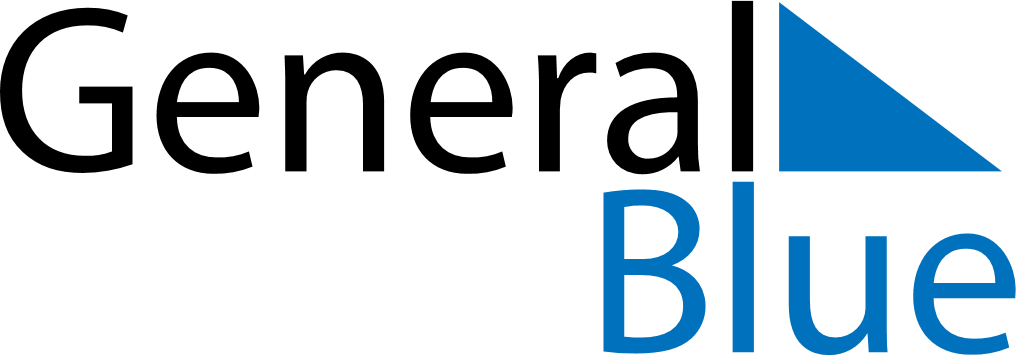 Quarter 1 of 2020SingaporeQuarter 1 of 2020SingaporeQuarter 1 of 2020SingaporeQuarter 1 of 2020SingaporeQuarter 1 of 2020SingaporeQuarter 1 of 2020SingaporeJanuary 2020January 2020January 2020January 2020January 2020January 2020January 2020January 2020MondayTuesdayTuesdayWednesdayThursdayFridaySaturdaySunday123456778910111213141415161718192021212223242526272828293031February 2020February 2020February 2020February 2020February 2020February 2020February 2020February 2020MondayTuesdayTuesdayWednesdayThursdayFridaySaturdaySunday12344567891011111213141516171818192021222324252526272829March 2020March 2020March 2020March 2020March 2020March 2020March 2020March 2020MondayTuesdayTuesdayWednesdayThursdayFridaySaturdaySunday12334567891010111213141516171718192021222324242526272829303131Jan 1: New Year’s DayJan 25: Chinese New YearJan 26: Chinese New YearJan 27: Chinese New Year (substitute day)